PUIKKOSTEN SUKUSEURA ryJäsenkirje 2018Tervehdys keväästä kohti kesää!Sukukokous ja serkkujen tapaaminen Ähtäri Mesikämmen 4.8.2018Puikkosten sukuseuran sukukokouksen aika on taas. Tällä kerralla kokoonnumme Ähtäriin. Ähtärin Hotelli Mesikämmenessä aloitamme klo 12.00 lounaalla. Sen jälkeen klo 13.30 kokoonnumme Mesikämmen saliin, jossa käymme vuosikokouksen asiat reippaasti läpi. Sitten meillä on aikaa kuulla lyhyt esitys sukuselvityksen haasteista ja annista. Kokoontumiseemme toivotamme erityisesti tervetulleiksi sukumme uudet perheet, lapset, äidit ja isät ”serkkujen tapaamiseen”. Moni heistä on ehkäpä kuullut saman ikäisistä sukulaisista eri puolilla maata, mutta miltähän Puikkoset näyttävät, millaista väkeä suvussa on. Tulkaapa siis Ähtäriin 4.8. ja mennään yhdessä katsomaan vaikkapa pandoja.Perustietoa: Lounas aikuisille 13,90e, lapsille (3-12v) 7eEläintarha: Yhdistelmälippu eläintarha ja pandat: aikuiset ennakkoon netissä 36e, portilta 39e. Lapset netistä 21e, portilta 24. Yksin pandatalo: Aikuiset ennakkoon 30e, portilta 34e, lapset 16e ja 20eHotelli Mesikämmen: Muutama huone on varattavissa tunnuksella Puikkosten sukuseura. Hotelli Mesikämmen 065391111 tai myynti@hotellimesikammen.fiSuvun tarinoita kerätään edelleenSukuseura kerää aineistoa suvun tapahtumista ja henkilöistä julkaistavaksi sukuseuran sivustoilla ja myöhemmin mahdollisuuksien mukaan sukukirjan muodossa. Suvun juuret ovat vahvasti Metsäpirtissä ja siksi kiinnostavat tarinat liittyvät luonnollisesti aiempien sukupolvien elämään siellä. Toinen kiinnostava vaihe on tietenkin evakkomatkat eri puolille Suomea. Näistä on toki kirjoitettukin, mutta Puikkosten suvun jäsenten matkoista ei ole kovin paljon kirjallista materiaalia, kuvia ja tarinoita matkan vaiheista. Kolmas tärkeä vaihe on asettuminen uusille asuinsijoille, uudet työt ja jälkikasvu. Asutusvaihe oli monelle perheelle aluksi koettelemus, sopeutuminen uusiin ihmisiin vaativaa, mutta karjalaisella luonteella moni sujahti kyliin ja kaupunkeihin sujuvasti. Moni muuttaja oli maatalouden harjoittaja, asutustilat olivat maatiloja, joskin monesti pieniä. Mitä töitä, mikä muuttui ja muuttiko perhe vielä aivan muualle, Ruotsiin, asutustila jäi. Näistä aineksista toivoisimme tarinoita ja kuvia edelleen julkaistavaksi netissä.Tarinat voi toimittaa Carita Puikkoselle (puikkostensukuseura@gmail.com).Jäsenmaksu 2018Sukuseuran jäsenmaksu on edelleen 20 e /perhe/vuosi. Jäsenmaksu maksetaan sukuseuran tilille FI51 1189 5000 0480 41  (NDEAFIHH) ja eräpäivä on 30.6.2017.Vuotuisella jäsenmaksulla kykenemme ylläpitämään seuran toimintaa ja mm. nettisivustojamme. Kotisivut löytyvät osoitteella ’puikkoset.fi’ ja facebook löytyy haulla ’Puikkoset Sukuseura’.Paitoja ja huppareita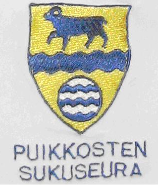 Puikkosten sukuseuran logolla varustettuja t-paitoja ja pikeepaitoja on edelleen saatavilla hintaan 20e/kpl sekä sinisiä kauluksellisia pikeepaitoja hintaan 25e. Lisäksi löytyy myös huppareita (40€). Tilauksia vastaanottaa Aino Naskali, ainohelena.naskali@welho.comTavataan viimeistään sukukokouksessa ja Serkkujen tapaamisessa elokuussa!Seuran hallituksen puolestaHannu Puikkonenpuheenjohtaja